PHÊ DUYỆT TÀI LIỆUBẢNG THEO DÕI THAY ĐỔI TÀI LIỆU1. Mục đích: - Quy định rõ trách nhiệm & quyền hạn trong việc xử lý các sự không phù hợp trong đào tạo tại trường Đại học Thủ đô Hà Nội .- Theo dõi, thống kê các sự không phù hợp trong quá trình đào tạo nhằm đưa ra các giải pháp khắc phục, phòng ngừa.2. Phạm vi, đối tượng áp dụng: - Quy trình này được thiết lập nhằm quy định thống nhất trình tự kiểm soát Sản phẩm/Dịch vụ không phù hợp của Trường Đại học Thủ đô Hà Nội.	- Áp dụng cho công tác kiểm soát Sản phẩm/Dịch vụ không phù hợp của các đơn vị thuộc Nhà trường.- Quy trình này chỉ quy định việc kiểm soát và xử lý đối với những hồ sơ, tài liệu, công việc không phù hợp so với quy định, không áp dụng đối với việc xử lý trách nhiệm để xảy ra sai sót.3. Tài liệu viện dẫn: - Luật Giáo dục Đại học; Điều lệ Trường Đại học; các Quy chế/Quy định liên quan đến hoạt động đào tạo của Trường … - Tiêu chuẩn ISO 9001:2008.4. Khái niệm: - Sản phẩm không phù hợp (KPH) là sản phẩm không đáp ứng yêu cầu của :Các quy định, luật định của các cơ quan quản lý nhà nước về hoạt động giảng dạy của Trường như: Luật Giáo dục, các quy định của Bộ Giáo dục và Đào tạo.Hệ thống văn bản thuộc HTQLCL của Trường bao gồm các yêu cầu, quy định về hoạt động tác nghiệp của các đơn vị để kiểm soát quá trình và/hoặc các sản phẩm giáo dục của các đơn vị, phòng, ban, khoa, TT… Sản phẩm giáo dục là kết quả của các quá trình trong HTQLCL của Trường:Quá trình xác định nhu cầu đào tạo;Quá trình thiết kế, phát triển giáo trình, chương trình đào tạo;Quá trình tuyển sinh;Quá trình xây dựng kế hoạch đào tạo;Quá trình tổ chức, thực hiện đào tạo;Quá trình quản lý nghiên cứu khoa học;Quá trình tổ chức, kiểm tra, thi, đánh giá đào tạo;Quá trình đo lường hài lòng của sinh viên;Quá trình quản lý cơ sở hạ tầng, trang thiết bị (Phòng học, phòng chức năng, bàn học, …);Quá trình mua hàng, thuê dịch vụ phục vụ công tác giảng dạy (trang thiết bị giáo dục; tuyển dụng, quản lý giảng viên thỉnh giảng, cộng tác viên,…).5. Nội dung5.1. Lưu đồ:5.2. Mô tả chi tiết quy trình: Lưu hồ sơ:ỦY BAN NHÂN DÂN THÀNH PHỐ HÀ NỘIĐẠI HỌC THỦ ĐÔ HÀ NỘIỦY BAN NHÂN DÂN THÀNH PHỐ HÀ NỘIĐẠI HỌC THỦ ĐÔ HÀ NỘIỦY BAN NHÂN DÂN THÀNH PHỐ HÀ NỘIĐẠI HỌC THỦ ĐÔ HÀ NỘIQUY TRÌNHKIỂM SOÁT SẢN PHẨM KHÔNG PHÙ HỢPQUY TRÌNHKIỂM SOÁT SẢN PHẨM KHÔNG PHÙ HỢPQUY TRÌNHKIỂM SOÁT SẢN PHẨM KHÔNG PHÙ HỢPMÃ SỐ: NGÀY HIỆU LỰC: QTC-04:     /10/2017: QTC-04:     /10/2017Soạn thảoXem xétPhê duyệtPhạm Thị MinhPhó Trưởng phòng KT-ĐBCLGDNgô Hải ChiTrưởng phòng KT-ĐBCLGDBùi Văn QuânHiệu trưởngNgày sửa đổiNội dung thay đổiNội dung thay đổiPhê duyệtPhê duyệtNgày hiệu lựcỦY BAN NHÂN DÂN THÀNH PHỐ HÀ NỘITRƯỜNG ĐẠI HỌC THỦ ĐÔ HÀ NỘIỦY BAN NHÂN DÂN THÀNH PHỐ HÀ NỘITRƯỜNG ĐẠI HỌC THỦ ĐÔ HÀ NỘIỦY BAN NHÂN DÂN THÀNH PHỐ HÀ NỘITRƯỜNG ĐẠI HỌC THỦ ĐÔ HÀ NỘIỦY BAN NHÂN DÂN THÀNH PHỐ HÀ NỘITRƯỜNG ĐẠI HỌC THỦ ĐÔ HÀ NỘIỦY BAN NHÂN DÂN THÀNH PHỐ HÀ NỘITRƯỜNG ĐẠI HỌC THỦ ĐÔ HÀ NỘIỦY BAN NHÂN DÂN THÀNH PHỐ HÀ NỘITRƯỜNG ĐẠI HỌC THỦ ĐÔ HÀ NỘIỦY BAN NHÂN DÂN THÀNH PHỐ HÀ NỘITRƯỜNG ĐẠI HỌC THỦ ĐÔ HÀ NỘI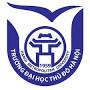 QUY TRÌNHKIỂM SOÁT SẢN PHẨM KHÔNG PHÙ HỢPQUY TRÌNHKIỂM SOÁT SẢN PHẨM KHÔNG PHÙ HỢPMã số: QTC-04Mã số: QTC-04Mã số: QTC-04QUY TRÌNHKIỂM SOÁT SẢN PHẨM KHÔNG PHÙ HỢPQUY TRÌNHKIỂM SOÁT SẢN PHẨM KHÔNG PHÙ HỢPLần ban hành: 01Lần ban hành: 01Lần ban hành: 01QUY TRÌNHKIỂM SOÁT SẢN PHẨM KHÔNG PHÙ HỢPQUY TRÌNHKIỂM SOÁT SẢN PHẨM KHÔNG PHÙ HỢPNgày có hiệu lực:      /10/2017Ngày có hiệu lực:      /10/2017Ngày có hiệu lực:      /10/2017QUY TRÌNHKIỂM SOÁT SẢN PHẨM KHÔNG PHÙ HỢPQUY TRÌNHKIỂM SOÁT SẢN PHẨM KHÔNG PHÙ HỢPTổng số trang: 04Tổng số trang: 04Tổng số trang: 04Trách nhiệmTrình tự công việcHồ sơ/Biểu mẫuCBGV/Trưởng các đơn vị/Các Đoàn đánh giá nội bộPhiếu ghi nhận các sản phẩm không phù hợpBM.QTC-03.02Trưởng các đơn vị/Các Đoàn đánh giá nội bộPhiếu yêu cầu hành động khắc phục/phòng ngừa BM.QTC-03.04Trưởng đơn vị liên quan/Cán bộ được phân côngKết quả đánh giá sau khi khắc phục/phòng ngừaPhòng KT-ĐBCLGD/Các Đoàn đánh giá nội bộBáo cáoTTNội dung công việcThời gianTrách nhiệmHồ sơ/Biểu mẫu1Phát hiện và ghi nhận các sản phẩm không phù hợp:Trong quá trình đào tạo nếu: - CBGV phát hiện các sản phẩm không phù hợp thì báo cáo Trưởng đơn vị quản lý trực tiếp. Trưởng đơn vị ghi nhận sự không phù hợp để phối hợp với các đơn vị liên quan giải quyết- Các Đoàn đánh giá nội bộ phát hiện các sản phẩm không phù hợp thì ghi nhận để phối hợp với các đơn vị liên quan giải quyếtTrong quá trình đào tạoCBGV/Trưởng các đơn vị/ Các Đoàn đánh giá nội bộPhiếu ghi nhận các sản phẩm không phù hợp QTC-03.022Đề xuất biện pháp xử lý:- Đối chiếu với quy định, hướng dẫn để xem xét nội dung của sản phẩm không phù hợp.- Phân tích nguyên nhân và đề ra hướng khắc phục/phòng ngừa.- Dự kiến phương án xử lý sản phẩm không phù hợp được phát hiện, gồm:
Thực hiện khắc phục/Sửa chữa và cho phép sử dụng/Loại bỏ1-3 ngàyTrưởng các đơn vị/Các Đoàn đánh giá nội bộPhiếu yêu cầu hành động khắc phục/phòng ngừa QTC-03.043Hành động khắc phục/phòng ngừaĐối với sự không phù hợp nghiêm trọng hoặc các sự không phù hợp mang tính hệ thống (lặp đi, lặp lại nhiều lần) cần tiến hành phân tích nguyên nhân gốc, hoạch định giải pháp khắc phục nhằm loại bỏ nguyên nhân của sự không phù hợp (tham chiếu quy trình hành động khắc phục và phòng ngừa)Không quá 1 thángTrưởng đơn vị liên quan/Cán bộ được phân côngKết quả đánh giá sau khi khắc phục/phòng ngừa5Thống kê & báo cáo:Thống kê, viết báo cáo công tác kiểm soát các sự việc không phù hợp trong đào tạo tại cuộc họp xem xét của lãnh đạo về hệ thống quản lý chất lượngHàng nămPhòng KT-ĐBCLGD/ Các Đoàn đánh giá nội bộBáo cáoTTTên Hồ sơMã hiệuNơi lưu trữThời gian lưu1Phiếu ghi nhận các sản phẩm không phù hợpBM.QTC-03.02Các đơn vị5 năm2Phiếu yêu cầu hành động khắc phục/phòng ngừaBM.QTC-03.04Các đơn vị5 năm3Báo cáo các sự việc không phù hợp trong đào tạoPhòng KT-ĐBCLGD5 năm